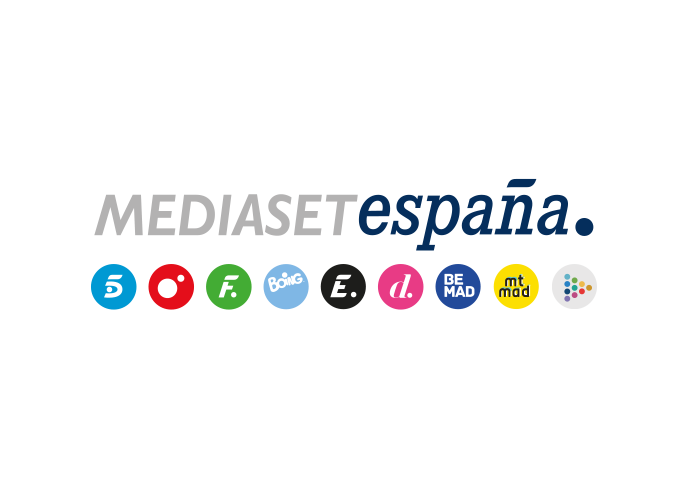 Madrid, 6 de septiembre de 2019Cuatro estrena el primer especial de ‘La mesa del coronel’, nuevo formato presentado por el coronel Pedro Baños Geopolítica, estrategia, inteligencia y conspiraciones, entre otras temáticas, formarán parte de los contenidos del programaIker Jiménez y Carmen Porter son los directores creativos de este formato“Este espacio no dejará indiferente a nadie, porque permitirá conocer aspectos inéditos sobre lo que realmente sucede en el mundo y quién y cómo maneja los hilos desde las sombras”: así define el coronel Pedro Baños a ‘La mesa del coronel’, un nuevo formato cuyo primer especial estrenará Cuatro el próximo domingo 8 de septiembre, a las 22:45 horas. Tras haber dedicado la mayor parte de sus 30 años de servicio a la estrategia y a la geopolítica, el militar en la reserva y colaborador habitual de ‘Cuarto Milenio’ investigará y analizará diversas cuestiones que afectan de forma directa a la ciudadanía y cuyo debate es básico para comprender el presente y el futuro.Ideado por Iker Jiménez y Carmen Porter, presentadores y directores de ‘Cuarto Milenio’, ‘La mesa del coronel’ es un programa pionero con un punto de vista diferente sobre la geopolítica y los conflictos internacionales, temas que aborda desde sus aspectos más desconocidos y en el que el espectador se sentirá cómplice de este análisis alternativo de la actualidad. “Explicar en detalle temas internacionales de inteligencia, seguridad, geopolítica y también conspiraciones” es, según afirma el presentador, el leitmotiv de este nuevo programa que la cadena ofrecerá sin periodicidad fija a través de entregas especiales.  Pedro Baños debuta como presentador de televisiónPedro Baños, coronel del Ejército de Tierra y diplomado de Estado Mayor, es uno los mayores expertos de geopolítica del panorama nacional. El militar se estrenará como conductor televisivo en el nuevo espacio de Cuatro, producido en colaboración con Alma Producciones Audiovisual, en el que aportará su amplio conocimiento en materia de geoestrategia, defensa, terrorismo yihadista, seguridad e inteligencia.Espionaje del móvil, tecnología 5G y control de datos, en el primer especial del programaEl teléfono móvil es un medio de comunicación con muchos aspectos positivos, pero también es el dispositivo de espionaje, vigilancia y control social más sofisticado jamás creado. Pedro Baños arrancará ‘La mesa del coronel’ desvelando el lado oscuro del móvil inteligente. ¿Hasta qué punto hemos metido en nuestro bolsillo al espía perfecto? ¿Cómo se pueden espiar los teléfonos móviles? ¿De qué manera se pueden proteger estos dispositivos para impedir el hackeo? A estos interrogantes dará respuesta el presentador junto a Andrea García Rodríguez, analista geotech; José Manuel Ávalos, experto en ciberseguridad e inteligencia; la periodista Marta Peirano; Selva Orejón, especialista en reputación online; y Adolfo Hernández, experto en ciberdefensa e inteligencia.El programa también abordará la Guerra Fría del siglo XXI, una disputa por el control de la tecnología del 5G, la quinta generación de banda ancha que permitirá una interconexión entre máquinas y personas. 5G es la primera red construida para servir a los sensores, robots, vehículos autónomos y otros dispositivos que se alimentarán continuamente de grandes cantidades de datos entre sí y dos superpotencias, Estados Unidos y China, rivalizan por liderar el desarrollo y despliegue de esta red en el mundo. Las consecuencias del vertiginoso cambio de la telefonía móvil en la sociedad y del papel que jugará Europa serán analizadas en esta entrega.Además, el acceso a los datos personales de los ciudadanos a través de las aplicaciones de los terminales móviles será otra de las cuestiones que se debatirá en ‘La mesa del coronel’, donde el equipo de expertos del programa explicará cómo es posible elaborar una base de datos predictiva del carácter de cada consumidor. El programa ahondará también en el ‘internet de las cosas’, dispositivos presentes en los hogares que necesitan conectarse a internet para ser utilizados y que van a cambiar el entorno más cercano de los ciudadanos.Analista, conferenciante y escritor, el geoestratega leonés abandonó la academia militar en 1985 para ejercer el mando de diversas guarniciones de Burgos, Bilbao, Almería y Toledo. Entre sus responsabilidades en el Ejército, destaca haber sido jefe de Contrainteligencia y Seguridad del Cuerpo de Ejército Europeo en Estrasburgo y haber formado parte del equipo de la Dirección General de Política de Defensa del Ministerio de Defensa durante la Presidencia Española de la Unión Europea en 2010. En su currículo, figura también el título de Magíster en Defensa y Seguridad por la Universidad Complutense de Madrid, su participación en tres misiones en Bosnia-Herzegovina y su colaboración en la sede del Parlamento Europeo de Bruselas como asesor militar. En su faceta como escritor, ha publicado los libros ‘El dominio mundial: Elementos del poder y claves geopolíticas’ y ‘Así se domina el mundo: Desvelando las claves del poder mundial’.